                     Department  of  Economics                                     Central University of Jammu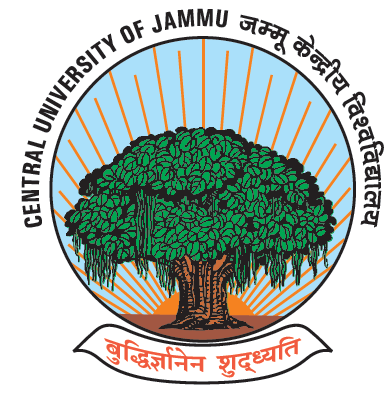 राया-सूचानी(बागला), जिलासांबा -181143,जम्‍मू (जम्‍मूएवंकश्‍मीर)Rahya-Suchani (Bagla), District Samba-181143, Jammu (J&K)Batch : 2022-2024S.No.Student NameRoll NoEmail ID/Address                Photo1Zaffar Ahmad Dar22MECO02darzaffar07@gmail.comDRUROO, BARAMULLA, J&K.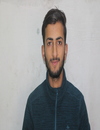 2Ankita Choudhary 22MECO04ankitachoudhary277@gmail.comVILLAGE - PARDHI , P/O. RAMGARH , TEH. RAMGARH, SAMBA, J&K.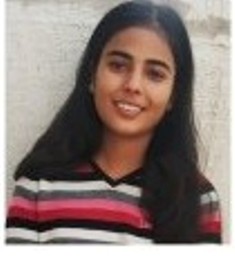 3Rachna Devi22MECO05rachnathappa65@gmail.comSAMOLE, UDHAMPUR, J&K.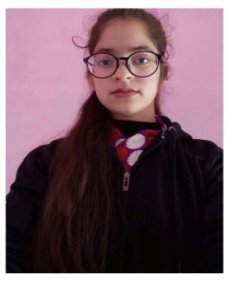 4Sahil kumar22MECO07sahilkumar62002@gmail.comVILLAGE POST YOUVRAJPUR, GHAZIPUR, UTTAR PRADESH.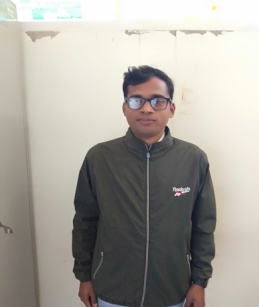 5Shantun Sharma22MECO10shantunsharma72@gmail.com596-B NAIBASTI JAMMU, J&K.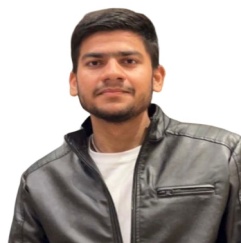 6Srijon Kumar Saikia22MECO11srijon.saikia@gmail.comHOUSE NO 18, BANFUL PATH, BANFUL NAGARH, DISPUR, LASTGATE, GUWAHATI, Assam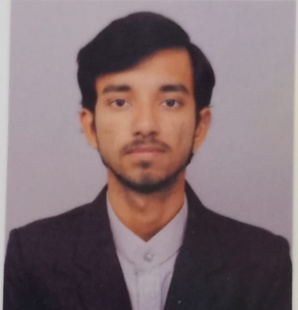 7Shalu Sharma22MECO12mansotrashalu@gmail.comVILLAGE KANAH PO DALSAR TEHSIL RAMNAGAR, UDHAMPUR, J&K.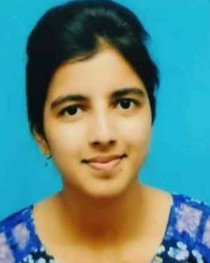 8Anees Rashid22MECO13aneesrashid78@gmail.comPHALNI, RAJAURI, J&K.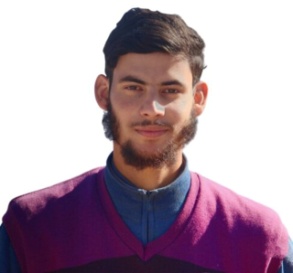 9Avinash22MECO15avinashdogra63@gmail.com36, PATTA, REASI, J&K.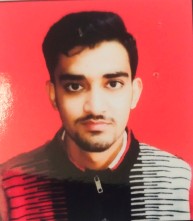 10Zakir Hussain 22MECO16zakirlucky8217@gmail.comDRASS, KARGIL, LADAKH, J&K.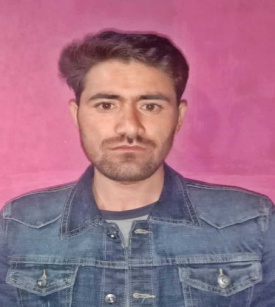 11Imran Hanief22MECO17imranhanief1@gmail.com AZAMABAD, POONCH, J&K.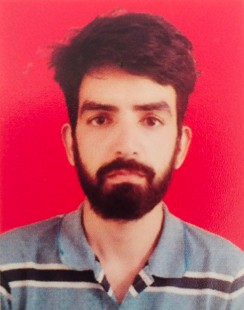 12Anjali Sharma22MECO18anjali454566@gmail.comLAMMAN BHAJWAL,SUNDERBANI, RAJOURI, J&K.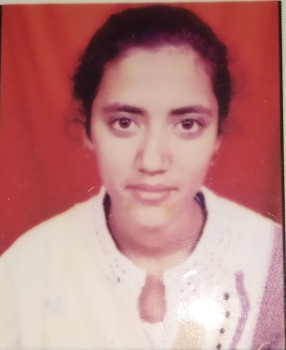 13Vishakha Thakur22MECO19Vishakhat507@gmail.comANANTH NALLA, KISHTWAR, J&K.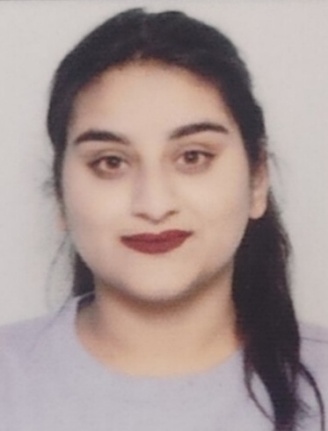 14Rashi Sharma22MECO20srashi042@gmail.com W. NO. 6 H NO 14 VIJAYPUR, SAMBA, J&K.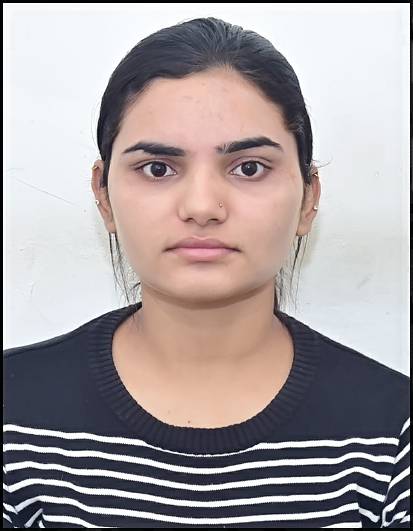 15Janhavi Chohan22MECO21janhavichohan@gmail.comH.NO.86, KUCCHA NAR SINGH GALI, PANJTIRTHI,Jammu, J&K.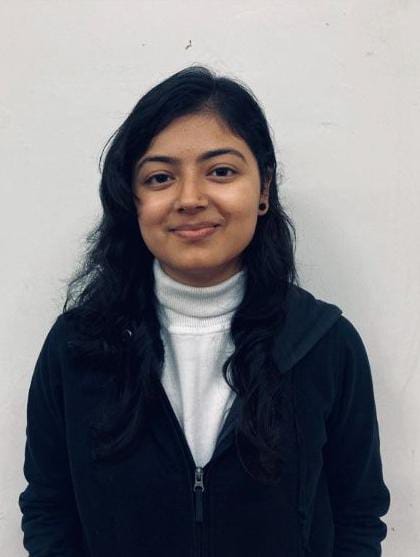 16Mohd Asif 22MECO22asifrather0786@gmail.comGANDOH BHALESSA , INHARRAH, DODA, J&K.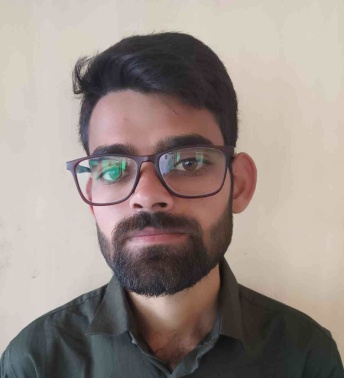 17Smile  sharma22MECO23smilesharma411@gmail.ComWARD NO 67 NEAR RAM MANDIR MUTHI PO MUTHI TEHSIL JAMMU NORTH, J&K.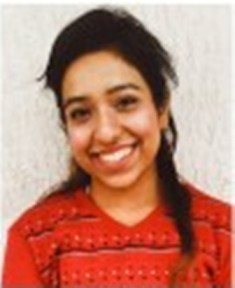 18Shuriti Sharma 22MECO25shrutisharma365ss@gmail.com40, DHANWA, REASI, J&K.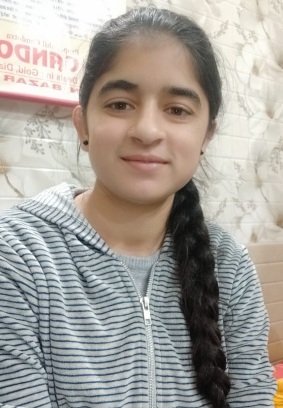 19Shaheena anjum22MECO26anjumshaheen806@gmail.comKANOOR, KARGIL, LADAKH.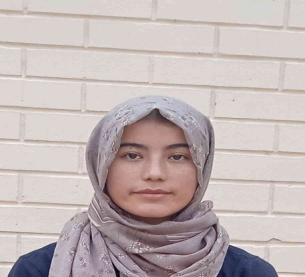 20Jagriti Katoch 22MECO27jagritikatoch37@gmail.comBASHAT, TEH. CHENANI, UDHAMPUR, J&K.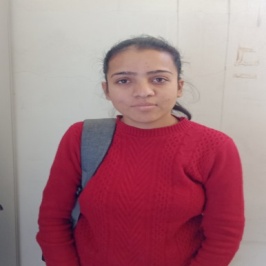 21Shruti Sharma22MECO28shrutisharma80608@gmail.com40, DHANWA, REASI, J&K.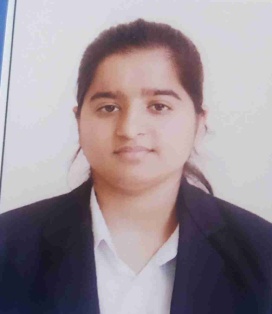 22Akanksha Baloria22MECO29akankshabaloria51@gmail.comLane No 9 Friends Colony Gurha Brahamana, Jammu, J&K.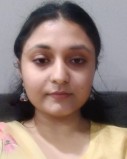 23Hardeep Singh 22MECO30hardeepsingh7625@gmail.comVPO QILA DARHAL, RAJOURI, J&K.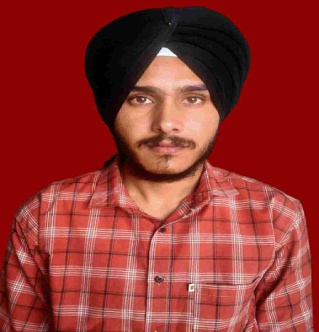 24Ansh Arora 22MECO31ansh08arora@gmail.com4A II Extn, Gandhi Nagar Jammu, J&K.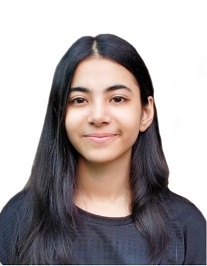 25Anjali Verma 22MECO33av373499@gmail.comCHHAN MATLONI TEH GHAGWAL DIST SAMBA, J&K.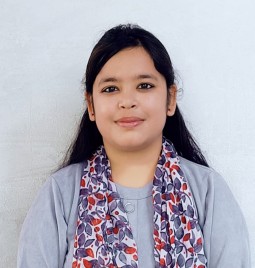 26Pinkey Devi 22MECO34bhagatpinkey92@gmail.comVILLAGE SENCHA DISTT RAMBAN, J&K.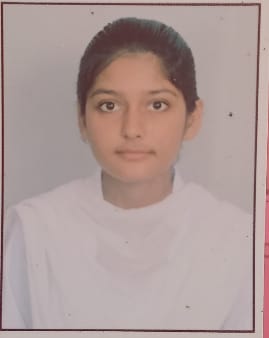 27Tania Mehra22MECO35taniamehra2512@gmail.comHOUSE NO 109 WARD NO 7 BISHNAH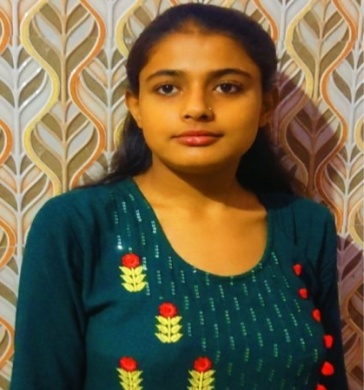 28Riya Sharma 22MECO36riiyaasharma448@gmail.comC-106 LANE NO 11, LOWER SHIV NAGAR JAMMU, J&K.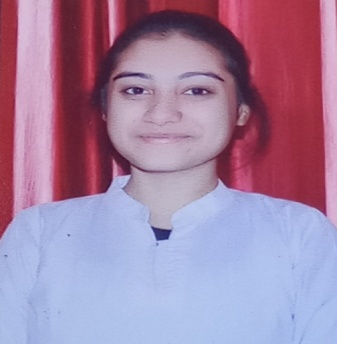 29Sonali sharma22MECO37sonalisharma45796@gmail.comHOUSE NO 31 WARD NO 11 BISHNAH, J&K.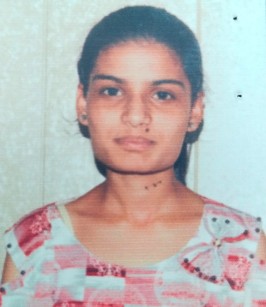 30Farida batool22MECO38Faridabatul7@gmail.comBAGH - E-KHOMENI  KARGIL LADAKH 194103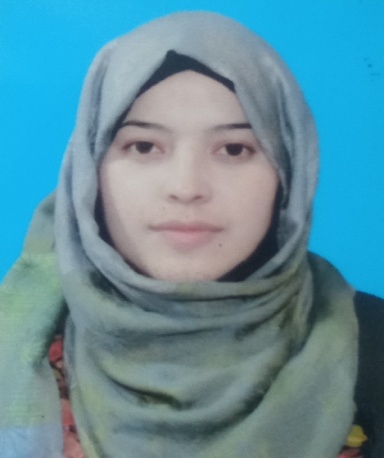 31Shahroon Tabassum22MECO39shahroontabassum618@gmail.comR/O PHALNI P/O SAMOTE TEH KOTRANKA DIST RAJOURI 185233, J&K.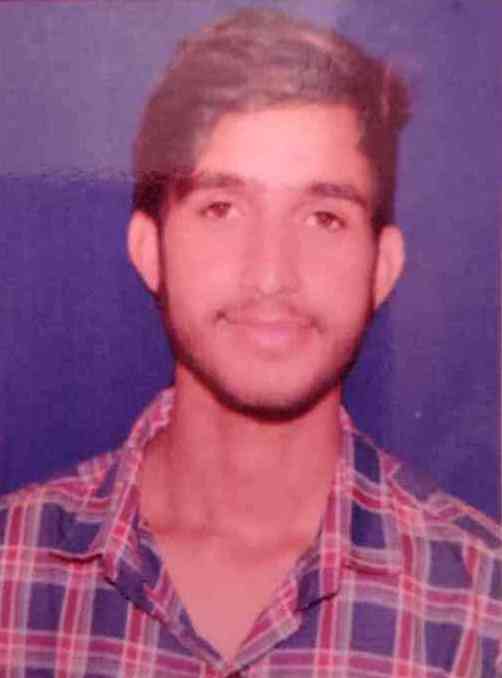 